Prot. n.:             011-28/2016Riferimento a:  410-219/2015					Data:                 21. 04. 2016In virtù della Legge sulle autonomie locali (Gazzetta Ufficiale della RS nn. 94/07 – testo unico ufficiale, 27/08 – Sentenza della CC, 76/08, 79/09, 51/10, 84/10 – Sentenza della CC, 40/12 – Sigla: ZUJF e 14/15 – Sigla: ZUUJFO) e degli articoli 30 e 100 dello Statuto del Comune di Isola (Bollettino Ufficiale del Comune di Isola nn. 15/99, 17/12 e 6/14), il Consiglio del Comune di Isola, riunitosi il ….. alla sua …… seduta ordinaria, accoglie il seguente atto diD  E  L  I  B  E  R  A sulla presa di posizione del Comune di Isola in merito all'inserimento del diritto all'acqua potabile nella Costituzione della Repubblica di Slovenia                                                                   1Il Consiglio del Comune di Isola supporta l'iscrizione dell'inalienabile diritto all'acqua potabile nella Costituzione della Repubblica di Slovenia, concorda altresì con la presa di posizione che le fonti d'acqua naturali rappresentano bene pubblico nella gestione dello Stato e che gli stessi sono necessari all'approvvigionamento prioritario e sostenibile della popolazione con acqua potabile e con acqua per le necessità dei nuclei famigliari. Bisogna considerare tuttavia che il diritto all'acqua potabile non può essere equiparato al diritto all'acquedotto pubblico. Invitiamo i redattori della legge costituzionale a considerare la legislazione finora in vigore, in virtù della quale i comuni sono tenuti a garantire gli acquedotti pubblici nei territori in conformità al Programma operativo di approvvigionamento con acqua potabile, mentre negli altri territori i cittadini si procurano loro stessi con acqua potabile o provvedono all'autosufficienza.2Il Consiglio del Comune di Isola intende la proposta, in base alla quale da ora in poi sarebbe lo Stato a garantire l'approvvigionamento dei nuclei famigliari tramite un ente pubblico non profit sfruttando direttamente le fonti d'acqua o passando lo sfruttamento alla gestione diretta delle comunità locali, come intervento alle competenze basilari dei comuni, per questo motivo lo rigetta.3In merito alla presa di posizione accolta al punto 2 in seno alla 21a seduta dell'Assemblea nazionale, il Consiglio del Comune di Isola avverte i deputati e la Commissione costituzionale  dell'Assemblea nazionale, di separare nettamente il divieto di contrarre contratti di concessione con aziende private e pubbliche, alle quali si conceda l'attuazione di tale servizio pubblico di rilevanza economica anche in futuro, nell'assegnazione di concessioni per l'approvvigionamento della popolazione con acqua potabile.4Il Consiglio del Comune di Isola richiede all'Assemblea nazionale di includere anche i comuni e le loro associazioni in tutti i procedimenti e dibattiti in merito alla modifica della Costituzione della Repubblica di Slovenia e all'inserimento dell'inalienabile diritto all'acqua potabile.                     		      					mag. Igor Kolenc                     SindacoRecapitare a:membri del CC,Sindaco,atti,	archivio – 2x.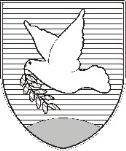 OBČINA IZOLA – COMUNE DI ISOLA                                       PROPOSTA  OBČINSKI SVET – CONSIGLIO COMUNALESončno nabrežje 8 – Riva del Sole 86310 Izola – IsolaTel: 05 66 00 100, Fax: 05 66 00 110E-mail: posta.oizola@izola.siWeb: http://www.izola.si/